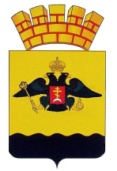 РЕШЕНИЕГОРОДСКОЙ ДУМЫ МУНИЦИПАЛЬНОГО ОБРАЗОВАНИЯ ГОРОД  НОВОРОССИЙСКг. НовороссийскО внесении изменений в решение городской Думы муниципального образования город Новороссийск от 16 июля 2019 года № 437                    «Об утверждении Стратегии социально-экономического развития муниципального образования город Новороссийск до 2030 года»В соответствии с Федеральными законами от 6 октября 2003 года           № 131-ФЗ «Об общих принципах организации местного самоуправления в Российской Федерации», от 28 июня 2014 года № 172-ФЗ «О стратегическом планировании в Российской Федерации», Уставом муниципального образования город Новороссийск, городская Дума муниципального образования город Новороссийск  р е ш и л а:1.  Внести изменения в решение городской Думы муниципального образования город Новороссийск от 16 июля 2019 года № 437 «Об утверждении Стратегии социально-экономического развития муниципального образования город Новороссийск до 2030 года» (в редакции изменений, принятых решением городской Думы муниципального образования город Новороссийск от 26 января 2021 года № 63):1.1.	В оглавление Приложения внести пункт следующего содержания:«3.7 Развитие креативной экономики и креативных индустрий    города».1.2.	В оглавление Приложения внести пункт следующего содержания:«3.8 Развитие зеленой экономики в муниципальном образовании город Новороссийск».       1.3.	В оглавление Приложения внести пункт следующего содержания:«3.9 Инициативное бюджетирование в муниципальном образовании город Новороссийск».1.4.	В пункте 1.4.2 Приложения подпункт 1.4.2.1 изложить в новой редакции:«1.4.2.1 Оценка институциональной системы города НовороссийскаГород Новороссийск обладает стабильной институциональной системой, обеспечивающей качество взаимоотношений с Краснодарским краем, развитие ключевых направлений. Система муниципального управления в Новороссийске выстроена и является стабильной. Администрацию возглавляет Глава администрации. Структура Администрации состоит из административных блоков (в свою очередь состоящих из управлений, секторов и отделов), возглавляемых Заместителями главы администрации. Каждый блок состоит из направлений развития и обеспечения деятельности. В городе выстроена система муниципальных программ, обеспечивающая программное исполнение бюджета. В соответствии с Бюджетным кодексом Российской Федерации большая часть субсидий, субвенций и межбюджетных трансфертов поступают в бюджет муниципального образования г. Новороссийск в рамках государственных программ Краснодарского края. Необходимо повышать эффективность управления муниципальной собственностью: повысить эффективность использования муниципальных земельных участков, усилить контроль эффективности использования объектов недвижимости и обеспечить приватизацию их неиспользуемой части, а также проработать возможность реструктуризации и/или приватизации муниципальных предприятий и пакетов акций хозяйственных обществ, повысить эффективность сети государственных бюджетных учреждений города, стимулировать развитие механизмов государственно-частного и муниципально-частного партнерства на территории города. В России постепенно нарабатывается практика партнерства в социальной сфере, и в реализации инфраструктурных проектов в коммунальном хозяйстве. Однако потенциал использования этих механизмов привлечения внебюджетных ресурсов недоиспользован. Мероприятия по привлечению добровольных пожертвований и спонсорских средств в Новороссийске не носят системного характера. В целом большим потенциалом обладает деятельность по повышению социальной ответственности бизнеса.В Новороссийске наблюдается высокая активность предпринимательства (как на базе крупного, так и среднего, и малого бизнеса) при значительных возможностях дальнейшего развития.Проводимая Краснодарским краем в целом политика в сфере поддержки развития предпринимательства позволяет ему занимать лидирующие позиции среди регионов России. При этом надо отметить недостаток объектов инфраструктуры поддержки предпринимательства, в числе которых можно выделить особые экономические зоны, индустриальные парки и технопарки, государственные бизнес-инкубаторы, центры молодежного инновационного творчества и прочее, что в целом характерно и для города Новороссийска. В настоящее время поддержка предпринимательства – один из важнейших приоритетов. В городе Новороссийск работает инвестиционный портал. Ежегодно в рамках участия Краснодарского края в конгрессно-выставочных мероприятиях проводится комплексная рекламная компания, направленная на продвижение образа «Новороссийск как экономически и инвестиционно-привлекательного города». Делегации города принимают участие в крупных выставках и форумах в рамках делегации Краснодарского края. Организуются презентации экономики Новороссийска представителям политических и деловых кругов иностранных государств.В Краснодарском крае ежегодно проводится Российский инвестиционный форум (г. Сочи), который по праву считается крупнейшей площадкой для масштабного представления и обсуждения инвестиционных проектов. В рамках этого мероприятия регулярно проводятся презентации Новороссийска для представителей деловых кругов разных стран мира.В городе Новороссийск большое внимание уделяется духовно-нравственному воспитанию подрастающих поколений, поддерживается национальная толерантность и межконфессиональная терпимость. При этом большое внимание уделяется поддержанию и развитию традиций культуры и быта казачества.».1.5.	Абзац второй пункта 3.1.2.3 Приложения изложить в новой редакции:«Цель реализуется в рамках муниципального флагманского проекта «Новороссийск – центр виноградарства и виноделия».».1.6.	Абзац второй пункта 3.1.2.4 Приложения изложить в новой редакции:«Данная подцель реализуется в рамках муниципального флагманского проекта «Курорт Абрау-Дюрсо».».1.7.	Абзац второй пункта 3.1.2.5 Приложения изложить в новой редакции:«Данная подцель реализуется в рамках муниципальных флагманских проектов: «Новороссийск – центр морского и делового туризма», «Новороссийск – город спорта» и «Бережливый» Новороссийск».».1.8.	Абзац второй пункта 3.2.2 Приложения изложить в новой редакции:«На начальном этапе реализации Стратегии данная цель реализуется в рамках системы действующих муниципальных программ.».1.9. Абзац второй Подцели (Ц-7.2) пункта 3.2.2 Приложения изложить в новой редакции:«Данная подцель реализуется в рамках муниципальной программы «Поддержка некоммерческих организаций и содействие развитию гражданского общества».».1.10.  Абзац второй Подцели (Ц-9.1) пункта 3.3.2.1 Приложения исключить.1.11.  Абзац второй Подцели (Ц-9.2) пункта 3.3.2.1 Приложения исключить.1.12.  Абзац второй Подцели (Ц-9.3) пункта 3.3.2.1 Приложения исключить. 1.13.  Абзац второй Подцели (Ц-9.4) пункта 3.3.2.1 Приложения исключить. 1.14.  Абзац второй Подцели (Ц-9.5) пункта 3.3.2.1 Приложения исключить. 1.15.  Абзац второй Подцели (Ц-9.6) пункта 3.3.2.1 Приложения исключить. 1.16.  Абзац второй Подцели (Ц-9.7) пункта 3.3.2.1 Приложения исключить. 1.17.  Абзац второй Подцели (Ц-9.8) пункта 3.3.2.1 Приложения  исключить.1.18.  Абзац второй Подцели (Ц-9.9) пункта 3.3.2.1 Приложения исключить. 1.19.  Абзац второй пункта 3.3.2.3 Приложения изложить в новой редакции: «Данная цель реализуется в рамках муниципального флагманского проекта «Творческий Новороссийск».».1.20.  Приложение дополнить пунктом 3.7:«3.7 Развитие креативной экономики и креативных индустрий городаЦель (Ц-18): Развитие креативных индустрий муниципального образования город Новороссийск для обеспечения высоких темпов роста количества организаций, задействованных в данном секторе экономики, увеличения числа рабочих мест и вклада креативных индустрий во внутренний муниципальный продукт (ВМП). Выработка единого подхода к анализу вклада креативных индустрий в экономику муниципального образования, ведение единого статистического учета показателей креативной индустрии. Развитие креативной экономики в муниципальном образовании и повышение конкурентоспособности творческих продуктов и услуг, созданных творческими предпринимателями города.Данная цель реализуется в рамках муниципальных программ «Эффективное муниципальное управление в муниципальном образовании город Новороссийск» и «Развитие отрасли «Культура» в городе Новороссийске», муниципальных флагманских проектов «Обучение через всю жизнь в Новороссийске», «Творческий Новороссийск».Задачи:Создание Арт-резиденции в городе.Объединение креативных предприятий города для совместной работы по развитию креативного сектора, создание единой концепции и рассмотрения проектов.Увеличение охвата участников в конкурсах, в том числе грантовых различного масштаба, по направлениям развития креативных индустрий.Проведение фестивалей, направленных на развитие креативных индустрий города и продвижение продукта креативного сектора.Проведение образовательных программ в школах (старшие классы) и университетах, которые будут включать как общие понятия креативных индустрий, так и занятия по субсекторам: архитектура, реклама, ремесло, искусство, ит-технологии.Создание карты креативных индустрий города, где будут обозначены объекты для проведения экскурсий «Путеводитель по креативным индустриям города».Таблица 22 - Ключевые индикаторы цели Ц-18:1.21.  Приложение дополнить пунктом 3.8:«3.8 Развитие зеленой экономики в муниципальном образовании город НовороссийскЦель (Ц-19): «Зеленая экономика» является одним из важных инструментов обеспечения устойчивого развития муниципального образования город Новороссийск. Сокращение загрязнения окружающей среды и повышение ресурсной эффективности в строительстве, на производстве, в сельском хозяйстве и в инфраструктурных секторах. Ослабление неблагоприятных климатических изменений посредством перехода к «зеленой», более чистой энергетике (солнечные батареи) и низкоуглеродным процессам конечного потребления (электрические и гибридные двигатели). Сокращение уязвимости и адаптации к климатическим изменениям путем создания систем раннего предупреждения и устойчивых к температурным аномалиям технологий; улучшение управления биоразнообразием и лесными ресурсами. Соответственно, важными чертами «зеленой» экономики являются:- эффективное использование природных ресурсов,- сохранение и увеличение природного капитала,- уменьшение загрязнения, низкие углеродные выбросы,- предотвращение утраты биоразнообразия,- в целом – снижение антропогенной нагрузки.Данная цель реализуется в рамках муниципальных программ «Энергообеспечение и повышение энергетической эффективности в муниципальном образовании город Новороссийск», «Эффективное муниципальное управление в муниципальном образовании город Новороссийск», муниципальных флагманских проектов «Умный город Новороссийск», «Обучение через всю жизнь», «Городские системы Новороссийска», программы внедрения «зеленой» экономики на территории муниципального образования г. Новороссийск.В основе «зеленой» экономики лежат «зеленые» технологии, которые работают не со следствиями, а с причинами экологических проблем, кардинально меняя подход, продукты, и что немаловажно, потребительское поведение. К ним относятся:- энергоэффективность и альтернативную энергетику,- системы управления электроэнергией,- экологический транспорт,- управление отходами, воздушными и водными выбросами.Основными задачами по переходу к «зеленой экономике», стоящими перед муниципальным образованием, являются:Повышение эффективности использования ресурсов (водных, земельных, биологических и др.) и управления ими;Модернизация существующей и строительство новой инфраструктуры;Повышения благополучия населения и качества окружающей среды через рентабельные пути смягчения давления на окружающую среду;Повышение национальной безопасности, в том числе водной безопасности.Концепция «зеленой экономики»:Устойчивое использование водных ресурсов, обеспечение стабильным водоснабжением населения, экологическая составляющая водных ресурсов – стабильность экосистем, сохранение уникальных природных богатств – не должна быть ущемлена в пользу индустриального развития.Внедрение мер по энергосбережению и повышению энергоэффективности в сфере ЖКХ, промышленности, в транспортном секторе.Система управления отходами.Снижение загрязнения воздуха.Сохранение и эффективное управление экосистемами.Кадровое обеспечение для перехода к «зеленой экономике» и формирование экологической культуры населения.».1.22.  Приложение дополнить пунктом 3.9:«3.9 Инициативное бюджетирование в муниципальном образовании город НовороссийскЦель (Ц-20): Реализация социально значимых проектов на территории муниципального образования город Новороссийск, путем привлечения граждан и организаций к деятельности органов местного самоуправления в решении проблем местного значения.Данная цель реализуется в рамках муниципальных программ «Развитие образование в городе Новороссийске», «Социальная поддержка отдельных категорий населения муниципального образования город Новороссийск», «Формирование современной городской среды на территории муниципального образования город Новороссийск», «Развитие отрасли «Культура» в городе Новороссийске», «Развитие физической культуры и спорта в муниципальном образовании город Новороссийск», «Молодежь Новороссийска», «Комплексное развитие городского хозяйства на территории муниципального образования город Новороссийск», «Строительство, реконструкция и капитальный ремонт объектов инженерной инфраструктуры, социальной сферы в муниципальном образовании город Новороссийск», Развитие транспортной системы муниципального образования город Новороссийск», в рамках муниципальных флагманских проектов «Новороссийск – город спорта», «Новороссийск город Здоровья», «Обучение через всю жизнь», «Творческий Новороссийск», «Молодежь Новороссийска», Новороссийский транспортно-логистический узел-ядро Южного экспортно-импортного хаба.Задачи:Привлечение населения муниципального образования город Новороссийск к активному участию в выявлении и определении степени приоритетности проблем местного значения, в подготовке, реализации, контроле качества и в приемке работ, выполняемых в рамках муниципальных программ, а также в последующем содержании и обеспечении сохранности объектов.Основные мероприятия:Мероприятия по ремонту и строительству муниципальных дорог, тротуаров и парковочных карманов. Мероприятия по ремонту, строительству, благоустройству и модернизации объектов благоустройства.Мероприятия по ремонту, строительству и модернизации муниципальных объектов коммунальной инфраструктуры.Мероприятия по ремонту, строительству и модернизации объектов социальной сферы.Мероприятия направлены на:- повышение эффективности бюджетных расходов за счет вовлечения жителей в процессы принятия решений на местном уровне и усиление гражданского контроля за деятельностью органов местного самоуправления в ходе реализации проектов инициативного бюджетирования;- повышение открытости деятельности органов местного самоуправления;- развитие взаимодействия администраций внутригородских районов муниципального образования город Новороссийск и населения муниципального образования город Новороссийск.».1.23.  Абзац 6 пункта 4  Приложения исключить.2.  Отделу информационной политики и средств массовой информации администрации муниципального образования город Новороссийск (Кулакова) обеспечить официальное опубликование настоящего решения в печатном средстве массовой информации и размещение (опубликование) настоящего решения на официальном сайте администрации и городской Думы муниципального образования город Новороссийск в информационно-телекоммуникационной сети «Интернет».3.  Настоящее решение вступает в силу со дня его официального опубликования.Индикатор201620182021202420272030Цель (Ц-18): Новороссийск – территория развития креативной экономикиДоля организаций, задействованных в креативных индустриях, %--8%8,5%9%9,5%Количество площадок, креативных пространств, арт-кластеров и арт-резиденций на территории города, единиц--12131415Количество реализованных проектов в сфере креативных индустрий, единиц--45556065Глава муниципального образования город Новороссийск________________  И.А. ДяченкоЗаместитель председателя   городской Думы________________  С.Ю. Савотин